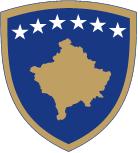          Republika e Kosovës         Republika Kosova - Republic of Kosovo         Qeveria – Vlada – GovernmentMinistria e Administrimit të Pushtetit LokalMinistarstvo Administracije Lokalne SamoupraveMinistry of Local Government AdministrationUDHËZIM ADMINISTRATIV (MAPL) NR. /2023 PËR INICIATIVËN E QYTETARËVE PËR LARGIMIN E KRYETARIT TË KOMUNËS NGA FUNKSIONIADMINISTRATIVNO UPUTSTVO MALS-a BR. /2023 ZA INIVIJATIVU GRAĐANA ZA SMENJIVANJE GRADONAČELNIKA OPŠTINE SA FUNKCIJE  ADMINISTRATIVE INSTRUCTION (MAPL) NO. /2023 FOR SETTING THE PROCEDURES FOR THE CITIZENS' INITIATIVE TO RECALL ELECTIONS ON LOCAL LEVELMinistri i Ministrisë së Administrimit të Pushtetit Lokal,Në bazë të nenit 72 par. 1, 2 dhe 3 të Ligjit Nr.03/L-040 për Vetëqeverisjen Lokale, si dhe në bazë të Rregullores (QRK)                                Nr. 14/2023 për Fushat e Përgjegjësisë Administrative të Zyrës së Kryeministrit dhe Ministrive (Shtojca 9) Ministria e Administrimit të Pushtetit Lokal (MAPL), nxjerr:UDHËZIM DMINISTRATIV (MAPL) NR. /2023 PËR INICIATIVËN E QYTETARËVE PËR LARGIMIN E KRYETARIT TË KOMUNËS NGA FUNKSIONINeni 1QëllimiKy Udhëzim Administrativ ka për qëllim përcaktimin e procedurës së inicimit, organizimit dhe dorëzimit të iniciativave të qytetarëve për largimin e kryetarit të komunës nga funksioni.Neni 2FushëveprimiDispozitat e këtij udhëzimi administrativ janë të zbatueshme për institucionet përgjegjëse të nivelit qendror dhe lokal si dhe nga votuesit e regjistruar në lidhje me iniciativën për largimin e kryetarit të komunës.                Neni 3           PërkufizimetShprehjet, termet dhe shkurtesat e përdorura në këtë Udhëzim Administrativ kanë këtë kuptim:Ligji – nënkupton Ligjin Nr.03/L-040 për Vetëqeverisjen Lokale.Iniciativa Qytetare – nënkupton të drejtën e secilit qytetarë apo grup qytetarësh me të drejtë vote në komunën përkatëse për të filluar procedurën për iniciativën për largimin e kryetarit të komunës. Lista e Nënshkrimeve – nënkupton dokumentin që përmban të dhënat e kërkuara të qytetarëve, që nëpërmjet nënshkrimeve mbështesin iniciativën për largimin e kryetarit të komunës. Institucioni i administrimit të votimit – nënkupton Komisionin Qendror të Zgjedhjeve në Republikën e Kosovës, si institucion i pavarur, përgjegjës për administrimin e zgjedhjeve. Ministri – nënkupton Ministrinë e Administrimit të Pushtetit Lokal (MAPL).Shprehjet, termet dhe shkurtesat e tjera të përdorura në këtë Udhëzim Administrativ, kanë kuptimin e njëjtë si ato të përdorura në Ligjin Nr.03/L-040 për Vetëqeverisjen LokaleNeni 4Inicimi i kërkesës për largimin e kryetarit të komunësSecili qytetarë apo grup qytetarësh me të drejtë vote në komunën përkatëse ka të drejtë të ndërmarrë iniciativën për largimin e kryetarit të komunës.Secili qytetar apo grup qytetarësh që ndërmarrin iniciativën për largimin e kryetarit të komunës do të caktojnë një person përgjegjës që shërben si pikë kontakti.Personi përgjegjës, para se të fillojë me mbledhjen e nënshkrimeve njofton përmes postës elektronike apo shkresës fizike kryesuesin e kuvendit të komunës.Kryesuesi i kuvendit të komunës jo më vonë se tre (3) ditë pune nga pranimi i njoftimit nga personi përgjegjës, njofton personin përgjegjës me numrin e votuesve të regjistruar në atë komunë si dhe i përcjellë dokumentacionin përcjellës si dhe mban të informuar Ministrinë.Në rast se Kryesuesi i Kuvendit  komunal nuk vepron Brenda afatit të caktuar në paragrafin 4 të këtij neni, Ministria brenda dy (2) ditë pune njofton personin përgjegjës me numrin e votuesve të regjistruar në atë komunë si dhe i përcjellë dokumentacionin përcjellës.
Komuna, përkatësisht Ministria nga momenti i pranimit të kërkesës kërkon nga Komisioni Qendror i Zgjedhjeve numrin e votuesve të regjistruar për komunën përkatëse, mbi bazën e të cilit përllogaritet numri minimal i nevojshëm i nënshkrimeve prej njëzet (20%) përqind. Dokument përcjellëse sipas paragrafit 2 është lista unike për mbledhjen e nënshkrimeve. Lista e nënshkrimeve është e përcaktuar si Shtojcë 1 e këtij Udhëzimi.Lisa e nënshkrimeve sipas paragrafit  shtatë (7) të këtij neni përfshin të dhënat si në vijim: emrin personal;datën e lindjes;numrin personal;adresën;Numrin e telefonit;Nënshkrimin;datën e nënshkrimit;                             Neni 5Mbledhja, dorëzimi dhe verifikimi i nënshkrimeveIniciativa qytetare më së largu tridhjetë (30) ditë nga pajisja me dokumentacionin e nevojshëm, duhet të mbledhë numrin e kërkuar të nënshkrimeve. Nënshkrimet mblidhen në format fizik. Për nevoja dhe lehtësim të administrimit, iniciativa qytetare mund të krijojë një regjistër elektronik të qytetarëve nënshkrues.Pas përfundimit të mbledhjes së nënshkrimeve, përfaqësuesi i autorizuar përmes nënshkrimit të të gjithë anëtarëve, në fund vërteton saktësinë e të dhënave të nënshkruesve.Iniciativa qytetare përgatitë dosjen e kërkesës me nënshkrime dhe ia dorëzon Kryesuesit të  Kuvendit Komunal. Në rastet kur pozita e Kryesuesit të Kuvendit është vakante, dosja me nënshkrime i  dorëzohet te zëvendësuesit të pozitës, në pajtim me legjislacionin në fuqi.Pas pranimit të kërkesës me nënshkrime, kryesuesi i kuvendit komunal brenda pesë (5) ditëve nga pranimi e dërgon në Komisionin Qendror të Zgjedhjeve. Për dorëzimin e kërkesës, kryesuesi i kuvendit komunal njofton iniciativën qytetare dhe Ministrinë.Komisioni Qendror i Zgjedhjeve, në përputhje me legjislacionin në fuqi verifikon listën e nënshkrimeve për të cilën pas verifikimit, njofton kryesuesin e kuvendit komunal dhe Ministrinë me vlerësimin përfundimtar.Nëse pas verifikimit të listës me nënshkrime sipas paragrafit 8 të këtij neni evidentohen  nënshkrime nga persona që nuk janë votues të regjistruar në komunën përkatëse, ata largohen nga lista e mbështetësve. Nëse për shkak se konstatohet se nuk është arrite numrin minimal prej 20% të votuesve të regjistruar, atëherë iniciativës qytetare i jepet mundësia e plotësimit të kërkesës me nënshkrime shtesë në afatin prej dhjetë (10) ditësh.Në rast se konstatohet se kërkesa është mbështetur nga së paku njëzet përqind (20%) e votuesve të regjistruar, organizohet votimi për largimin e kryetarit të komunës nga funksioni.Neni 6Monitorimi i zbatimitMinistria e Administrimit të Pushtetit Lokal është përgjegjëse për monitorimin dhe zbatimin e këtij Udhëzimi.               Neni 7          Hyrja në fuqiKy Udhëzim hyn në fuqi ditën e publikimit në Gazetën Zyrtare të Republikës së Kosovës.Elbert KRASNIQI__________________________Ministër i Ministrisë së Administrimit të Pushtetit LokalDatë:____/____/2023Minister of Ministry for Local Government Administration, Pursuant to Article 72 par. 1, 2 and 3 of Law No. 03/L-040 on Local Self-Government, as well as on the basis of Regulation (GRK) No. 14/2023 for the Areas of Administrative Responsibility of the Office of the Prime Minister and Ministries (Appendix 9), the Ministry of Local Government Administration (MLGA), issues:ADMINISTRATIVE INSTRUCTION (MAPL) NO. /2023 FOR SETTING THE PROCEDURES FOR THE CITIZENS' INITIATIVE TO RECALL ELECTIONS ON LOCAL LEVELArticle 1PurposeThis Administrative Instruction aims to determine the procedure for initiating, organizing and submitting citizens' initiatives to recall elections in local level.Article 2ScopeThe provisions of this administrative instruction are applicable to the responsible institutions of the central and local level as well as to the registered voters in relation to the initiative for recalling the elections on the local level.Article 3Definitions1.	Expressions and abbreviations used in this Administrative Instruction have the following meaning:1.1.	Law - Law No. 03/L-040 on Local Self-Government.1.2.	Civic Initiative – means the right of each citizen or group of citizens with the right to vote in the respective municipality to start the procedure for the initiative to recall the elections on local level.1.3.	List of Signatures – means the document that contains the required data of the citizens, who through signatures support the initiative to recall the elections on local level.1.4.	Voting administration institution - means the Central Election Commission in the Republic of Kosovo, as an independent institution, responsible for the administration of elections.1.5.	Minister – means the Ministry of Local Government Administration (MLGA).Other expressions, terms and abbreviations used in this Administrative Instruction have the same meaning as those used in Law No. 03/L-040 on Local Self-GovernmentArticle 4Initiation of the request for recalling the local elections1.     Each citizen or group of citizens with the right to vote respective municipality has the right to undertake initiatives for recalling the elections.2.     Each citizen or group of citizens that undertake the initiative to recall the elections, will designate a responsible person who serves as a contact point.3.     Person responsible, before starting to collect signatures, notifies through e-mail or physical copy the chair of the municipal assembly.4.     The chair of the municipal assembly, no later than three (3) working days from the receipt of the notification from the responsible person, notifies the responsible person of the number of voters registered in that municipality, as well as forwards the accompanying documentation and keeps the Ministry informed.5.     In the event that the Chairman of the Municipal Assembly does not act within the deadline specified in paragraph 4 of this article, the Ministry within two (2) working days notifies the responsible person with the number of voters registered in that municipality and forwards the accompanying documentation.6. The municipality, respectively the Ministry, from the moment the request is accepted, requests from the Central Election Commission the number of registered voters for the respective municipality, on the basis of which the minimum necessary number of signatures of twenty (20%) percent is calculated.7. The accompanying document according to paragraph 2 is the unique list for the collection of signatures. The list of signatures is set out as Appendix 1 of this Instruction.8. The list of signatures according to paragraph seven (7) of this article includes the following data:8.1. personal name;8.2. date of birth;8.3. personal number;8.4. the address;8.5. Phone number;8.6. the signature;8.7. date of signature;Article 5Collection, submission and verification of signatures1. The citizen initiative must collect the required number of signatures no later than thirty (30) days after being equipped with the necessary documentation.2. Signatures are collected in physical form. For needs and to facilitate administration, the citizen initiative can create an electronic register of signatory citizens.3. After completing the collection of signatures, the authorized representative through the signature of all members, finally verifies the accuracy of the data of the signatories.4. The citizen initiative prepares the request file with signatures and submits it to the Speaker of the Municipal Assembly.5. In cases where the position of the Speaker of the Assembly is vacant, the file with signatures is submitted to the replacement of the position, in accordance with the legislation in force.6. After receiving the request with signatures, the chairperson of the municipal assembly sends it to the Central Election Commission within five (5) days of receipt.7. For the submission of the request, the chairman of the municipal assembly notifies the citizens' initiative and the Ministry.8. The Central Election Commission, in accordance with the legislation in force, verifies the list of signatures for which, after verification, it notifies the chairman of the municipal assembly and the Ministry with the final assessment.9. If, after verifying the list of signatures according to paragraph 8 of this article, signatures from persons who are not registered voters in the respective municipality are identified, they will be removed from the list of supporters.10. If it is determined that the minimum number of 20% of registered voters has not been reached, then the citizen initiative is given the opportunity to complete the request with additional signatures within ten (10) days.11. In case it is established that the request is supported by at least twenty percent (20%) of the registered voters, a vote is organized for the recall of election on local level.Article 6Implementation monitoringThe Ministry of Local Government Administration is responsible for monitoring and implementing this Instruction.Article 7Entry into forceThis Instruction enters into force on the day of its publication in the Official Gazette of the Republic of Kosovo.Elbert KRASNIQI__________________________Minister of the Ministry of Local Government AdministrationDate: _/_/2023